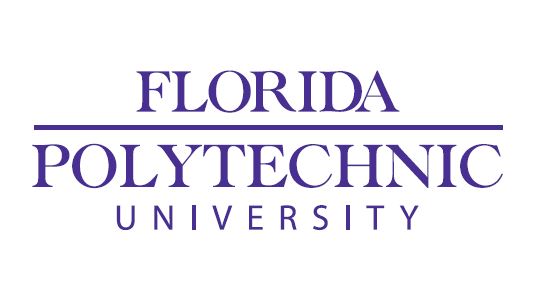 BOARD OF TRUSTEES2015-2025 Campus Master PlanPublic HearingWednesday, March 16, 20169:00 a.m. Eastern Standard TimeFlorida Polytechnic UniversityAdmissions Building4700 Research WayLakeland, Florida 33801-8531Conference Line: 1-888-670-3525 & Participant Code: 5879779062#AGENDACall to Order							Mark Bostick, Chair2015-2025 Campus Master Plan Presentation			Mark Mroczkowski, CFODiscussion								Mark Bostick, ChairFinal Comment							Mark Mroczkowski, CFOClosing Remarks and Adjournment				Mark Bostick, Chair